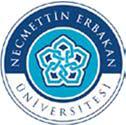                           MAZERET SINAV DİLEKÇESİT.C.NECMETTİN ERBAKAN ÜNİVERSİTESİ                    Sağlık Hizmetleri Meslek Yüksekokulu Müdürlüğüne……………………………………………………………………………………………………………………………………………………………………………………………………………………………………………………………………………………………….sebebi	ile	20…/20…	eğitim-öğretim	yılı	……..	yarıyılında	ara	sınavlara	katılamadım.Mazeretimin geçerli görülmesi halinde aşağıda belirttiğim ders/derslerin ara sınavlarına mazeret sınav hakkı verilmesini arz ederim.…../……/20....Adı SoyadıİmzaÖğrencininAdı SoyadıÖğrenci NumarasıProgramıDanışmanıTelAdresMazeret Sınav Hakkı Talep Edilen Ders BilgileriKoduAdıKredi/AKTSEkler : (Mazeret Durumunu Gösteren Belgeler)1-2-